CURRICULUM VITAEDERRICK MCQUEEN515 West 168th Street, Unit 4ANew York, NY 10032-4114derrickmcqueen@me.com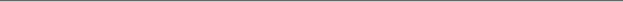 EDUCATION	Union Theological Seminary	Ph.D.		2016	Practical Theology Consortium:  Homiletics and New Testament	Union Theological Seminary  	Dissertation:  Preaching the Word to Reclaim Christian Identity:  LGBT African Americans Who Are Black Church	M. Div.	2009	Worship and the Arts	Thesis: And Once They Came Together:  A Comparative AnalysisOf Esau and Jacob and Minister Malcolm X and Rev. Dr. Martin Luther King, Jr.	Drew University	B.A. Theatre Arts	1987	Areas of Concentration: Acting, Directing, WritingWORKTransition Facilitation Consultant for Congregations, Communities, OrganizationsCenter for African American Religion Sexual Politics and Social Justice (CARSS)  Assistant Director— 2013 to PresentSt. James Presbyterian Church, Serving as Pastor – 2015 to Present	Interim Pastor from 2015 – 2020, Called and Installed to PresentConsultant, Vandersall Collective – 2016 to presentConsultant, Auburn Seminary Edward’s Fellow Fellowship – 2017 to 2023Consultant, Collective Foundation – 2017 to present	Teaching fellow Union Theological Seminary – 2009 to 2015Roundtable on Sexual Politics of Black Churches – 2009 to 2013AWARDS	LGBTQ Advocacy Fellowship, Rockwood Leadership Institute, 2012-2013	Doctoral Fellowship, Union Theological Seminary	2009-2013	Minority Student Scholarship, Union Theological Seminary	2009-2010	Maxwell Fellowship of Auburn Theological 	Seminary, Union Theological Seminary 2009	Rhinesmith Preaching Prize, Union Theological Seminary	2008	Hudnut Award, Union Theological Seminary	2008TEACHING EXPERIENCEVisiting Professor, Columbia University – Fall 2018 to PresentAdjunct Professor, Union Theological Seminary, Spring 2020	Preaching, (CW 201 Preaching with a Biblical Voice)Facilitating Professor, Union Theological Seminary Spring 2019	WorshipVisiting Professor, Columbia University, 2019 to presentAdjunct Professor, Fordham University – Spring 2018	New TestamentGuest Lecturer: Literature Humanities, Columbia University 2017Adjunct Professor, Lancaster Theological Seminary – 2016 to 2017	Preaching and Worship   	Spring 2017	Preaching: Sound Theology, Sound Preaching: Preaching Substance					January 2017	Worship			Fall 2016Adjunct Professor, The New Seminary – 2015 to 2029Homiletics, Reformed Theology, LGBT Community: Faith, Ministry, Race and Moving Beyond InclusionTeaching Fellow – Church History, Union Theological Seminary 2014, 2015Teaching Fellow – Preaching and Worship, Union Theological Seminary	2011-2015	Teaching Assistant – New Testament, New York Theological Seminary 2013-2014Teaching Fellow – New Testament, Union Theological Seminary, 2010-2012	Teaching Assistant – Integrated Field Based Education, New York NYCo-developed syllabus and overall course structure, and co-lecturer. Union Theological Seminary, 2009- 2011Lenten Bible Study Series – Harlem Council of Presbyterian Churches, 2010-2020Instructor – Reading the Bible with the Poor, Presbyterian Retreat Center, Montreat, NC	2010, Conducted workshops and taught pedagogy of reading the Bible and other texts strategically to combat poverty.Lecturer - Common Ground On The Hill, Westminster, MD,  2008-2010“Songs of the Civil Rights Movement and How to Make The Our Own”             	Adjunct Professor – Introduction to Theatre.Atlantic Cape Community College, Cape May Courthouse, NJ. 2004-2005PUBLICATIONSContributor Call to Worship: Liturgy, Music, Preaching, and the Arts “God/ess, I am Burning”: A Conversation between Nicolás Dumit Estévez and Rev. Derrick W. McQueen, e-misférica.“Who Gets to Claim the American Civil Rights Movement Torch?”, Presbyterians Today.“From Gory to Glory: Disempowering Suffering as Mandate for Redemption”, Theology and Homiletics Work Group, Academy of Homiletics, 2013.“Worship and the Arts”, Union Now"Greco Roman Meals", Henoch Journal.Terrorism, Religion and Global Peace:  From Concepts to Practice. Chapter Contributor, "An Unfamiliar Peace."PRESENTATIONS“Multi-Faith Collaboration: Educational Ritual Antiracisim” Songleader Bootcamp, with Naomi Less, Co-Founder, Associate Director, Ritual Leader of Lab/Shul.“Why Does the Heart Want to Sing?” Music and Liturgy, Presbytery of NYC“Witness: Using the Revelation to John to Inspire Church Progress”	Presbyterian Synod of the Northeast, Silver Bay, NY 2015.                 “Spirituality and the Black Queer Experience”, Columbia University, Office     of University Chaplain, Common Meal Program, 2015  “Local Church as                      Significant Expression of Community for Americans”,    Renewing, Reproaching and Re-Thinking Church in America, Chestnut Hill          United Church, 2014.“From Gory to Glory: Disempowering Suffering as Mandate for Redemption”,                   Theology and Homiletics Work Group, Academy of Homiletics, 2013.“And They Witnessed the Dazzling Emptiness”, Got Sermon Advent Series,        Union Theological Seminary, 2012.RELATED EXPERIENCEThe First Chair Commission on Ministry, Presbytery of New York City –      May 2018 to 2021.Unity Project Faith Initiative, Initiative from the First Lady of NYC’s office     Organizing memberChair General Cabinet, Presbytery of New York City, July 2016 – May 2017Moderator, Presbytery of New York City, May 2015 – July 2016Moderator Elect, Presbytery of New York City, May 2014 - 2015Vice Moderator, Theological Issues, Institutions and Christian Education Committee, 221st General Assembly, Presbyterian Church USA, 2014Delegate from the Presbytery of New York City to the 221st General Assembly, Presbyterian Church USA, 2014Convener, VERITAS LGBT Institute, 	Union Theological Seminary, 2013-2014Faculty Search Committee, New Testament, Union Theological Seminary, Ph. D. Student, 2010Consultant, Liturgical Trainer for The Mission of the Office of Black Ministry, Archdiocese of New York, 2010-2012Kairos (Poverty Initiative of UTS), Poverty Scholar, 	Candidate for Ordination in the Presbyterian Church USATheological School Advisory Delegate from Auburn Seminary to the 220th General Assembly, Presbyterian Church USA, 2007 Fierce Co-Moderator, Student Caucus of Union Theological Seminary of Queer Persons of Color, 2007 – presentEast Lynne Theater Company, Performer, tour a one-man show “Paul Robeson: His life in Word and Song”	2002 - presentLANGUAGESEnglish – native languageFrench – Read with high proficiency German - Read with basic competenceGreek and Hebrew – Read with basic competence.MEMBERSHIPSBoard Chair Auburn Seminary, ChairPresbytery of New York CityBoard Chair Pro Tem, Church of the Master Credit UnionBoard Chair, InterConnected JusticeBoard Vice-Chair, The Center at West ParkProgramming Chair, Harlem Multicultural FestivalFormer Board Chair LGBT Faith Leaders of African DescentFormer Board Member More Light PresbyteriansMember and former Board Member That All May Freely Serve Member and former Board Member Presbyterian Welcome (now Parity)Black Caucus, Union Theological SeminaryFierce, Queer Caucus for People of Color, Union Theological Seminary 			(Chair 6 years)Queer Caucus, Union Theological SeminaryAmerican Academy of ReligionAcademy of HomileticsSociety of Biblical LiteraturePREACHINGOrganizing Pastor, Partner for St. James at annual Harlem Ecumenical Thanksgiving Day Service with Historic Harlem Churches at Abyssinian Baptist Church: Abyssinian Baptist Church, Mount Calvar/St. Mark’s Methodist Church, and Mt. Olivet Baptist Church, 2006-PresentPartnering Preacher for “Esperanza” Worshipping Community of Jan Hus Presbyterian Church  (Now Avenue Church) for Feeding Program and worship service, NYC,2019-2021As Multifaith Partner and Ritual Leader with LabShul, An Experimental Jewish Community, 2019 to PresentGuest PreachingFirst Presbyterian Church of Greenwich, ConnecticutMadison Avenue Presbyterian Church, New York City, Stewardship Sunday, 2022Metro Baptist Church, New York City, 2022Different Events for the Presbytery of New York City 2015-2016	     Yale Divinity School Chapel, 2014Metropolitan Association of United Church of Christ, New York City, Martin           Luther King Breakfast, 2014Christ Nativity Episcopal Church, Martin Luther King Sunday Sermon, 2014Macedonia Baptist Church, Men’s Day Guest speaker, 2012-2013.Briarcliff Congregational Church, Guest Preacher 2007-2015Pulpit Supply for St. James Presbyterian Church, 2006-2015Preacher for St. James at annual Harlem Ecumenical Thanksgiving Day Service        with Historic Harlem Churches at Abyssinian Baptist Church: Abyssinian       Baptist Church, St. Mark’s Methodist Church and Mt. Olivet Baptist Church,      2006-PresentNote: as well as several other churches from New Jersey to North Carolina.Workshop Facilitator - The Spirituals, The Songs of the Civil Rights Era, Vocal Movement, and Vocal Group Improvisation, Reading the Bible with the Poor, Issues of Race Relations, Community building through song, Issues around LGBTQ+ and Sexuality.Consultant with Vandersall Collective and privately as Church/Worship Community Transition FacilitatorReferencesJosef Sorett, Ph. D., Dean of Columbia CollegeDean of Columbia College, Henry L. and Lucy G. Moses Professor and Vice President for Undergraduate Education; and Professor of Religion and African American and African Diaspora Studies at Columbia UniversityNew York, NY 10027js3119@columbia.eduRev. Dr. Katharine Henderson,  former PresidentAuburn Seminarykrhenderson33@gmail.comRev. Brad Braxton, Ph. D., PresidentChicago Theological Seminary1407 E. 60th Street
Chicago, IL 60637brad.braxton@ctschicago.edu